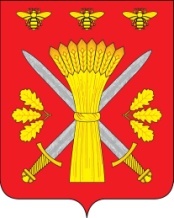 РОССИЙСКАЯ ФЕДЕРАЦИЯОРЛОВСКАЯ ОБЛАСТЬАДМИНИСТРАЦИЯ ТРОСНЯНСКОГО РАЙОНАПОСТАНОВЛЕНИЕот  22 сентября     2023  г.                                                                                                      № 272              с.ТроснаОб утверждении Порядка формирования реестра исполнителей муниципальных услуг по направлению деятельности «реализация дополнительных образовательных программ         (за исключением дополнительных предпрофессиональных программ в области искусств)» в соответствии с социальным сертификатом на территории Троснянского районаВ соответствии с частью 16 статьи 9 Федерального закона     от 13 июля 2020 года № 189-ФЗ «О государственном (муниципальном) социальном заказе на оказание государственных (муниципальных) услуг   в социальной сфере», Постановлением Правительства Российской Федерации      от 13 февраля 2021 года № 183 «Об утверждении Положения о структуре реестра исполнителей государственных (муниципальных) услуг в социальной сфере в соответствии с социальным сертификатом на получение государственной (муниципальной) услуги в социальной сфере и порядке формирования информации, включаемой в такой реестр, а также Правил исключения исполнителя государственных (муниципальных) услуг  в социальной сфере из реестра исполнителей государственных (муниципальных) услуг в социальной сфере в соответствии с социальным сертификатом на получение государственной (муниципальной) услуги   в социальной сфере», администрация Троснянского района                    П О С Т А Н О В Л Я Е Т:   1.Утвердить Порядок формирования реестра исполнителей муниципальных   услуг по направлению деятельности «реализация дополнительных образовательных программ (за исключением дополнительных предпрофессиональных программ в области искусств)»                  в соответствии с социальным сертификатом согласно приложению                         к настоящему постановлению.       2.Настоящее постановление разместить на официальном сайте администрации Троснянского района в сети интернет по адресу https//www.adm-trosna.ru/.               3. Настоящее      постановление      вступает     в   силу   со  дня   его подписания, действия его  распространяется на правоотношения, возникшие с 1 сентября 2023 года .         4.Контроль за выполнением постановления возложить на заместителя по социальным вопросам администрации Троснянского района.Глава района                                                                           А.В.Левковский.Приложениек Постановлению администрации Троснянского районаот                     2023г  №формирования реестра исполнителей муниципальных услуг по направлению деятельности «реализация дополнительных образовательных программ (за исключением дополнительных предпрофессиональных программ в области искусств)» в соответствии с социальным сертификатом1. Общие положения1.1. Настоящий Порядок определяет процедуру формирования             Реестра исполнителей муниципальных услуг по направлению деятельности «реализация дополнительных образовательных программ (за исключением дополнительных предпрофессиональных программ в области искусств)»                в соответствии с социальным сертификатом (далее - Реестр исполнителей услуги, услуга, исполнитель услуги), порядок формирования включаемой               в него информации, порядок включения в него исполнителей услуги, исключения из него исполнителей услуги, а также определяет оператора Реестра исполнителей услуги.1.2. Понятия, применяемые в настоящем Порядке, используются                   в значениях, указанных в Федеральном законе от 13 июля 2020 года № 189-ФЗ «О государственном (муниципальном) социальном заказе на оказание государственных (муниципальных) услуг в социальной сфере» (далее – Федеральный закон от 13 июля 2020 № 189-ФЗ).1.3. Реестр исполнителей услуги формируется в соответствии                         с Постановлением Правительства Российской Федерации от 13 февраля                2021 года № 183 «Об утверждении Положения о структуре реестра исполнителей государственных (муниципальных) услуг в социальной сфере          в соответствии с социальным сертификатом на получение государственной (муниципальной) услуги в социальной сфере и порядке формирования информации, включаемой в такой реестр, а также Правил исключения исполнителя государственных (муниципальных) услуг в социальной сфере             из реестра исполнителей государственных (муниципальных) услуг                         в социальной сфере в соответствии с социальным сертификатом                           на получение государственной (муниципальной) услуги в социальной сфере» (далее соответственно – Положение о структуре реестра исполнителей услуг, Правила исключения) с учетом особенностей, установленных настоящим Порядком.1.4. Уполномоченным органом на формирование Реестра исполнителей услуги является отдел образования администрации Троснянского района (далее – Уполномоченный орган).1.5. Оператором Реестра исполнителей услуги является муниципальный опорный центр дополнительного образования созданный на базе муниципального бюджетного учреждения дополнительного образования Троснянского района Орловской области «Центр дополнительного образования детей «Багира».1.6. Формирование Реестра исполнителей услуги в Троснянском районе осуществляется с использованием автоматизированной информационной системы «Навигатор дополнительного образования детей             Орловской области» (далее – АИС «Навигатор»).2. Включение исполнителей услуги в Реестр исполнителей услуги2.1. Включение исполнителей услуги в Реестр исполнителей                   услуги осуществляется на заявительной основе на основании информации, предоставляемой юридическими лицами, независимо от их организационно-правовой формы, и индивидуальными предпринимателями, в целях обеспечения осуществления отбора обозначенным в социальном сертификате потребителем услуг либо его законным представителем исполнителя (исполнителей) услуги из реестра исполнителей услуги по социальному сертификату (далее – отбор, участник отбора).2.2. В Реестр исполнителей услуги в целях обеспечения осуществления отбора включаются исполнители услуги, имеющие лицензию, дающую             право в соответствии с законодательством Российской Федерации                        на осуществление образовательной деятельности по реализации дополнительных общеобразовательных программ, и направившие заявку                   на включение в Реестр исполнителей услуги (далее – заявка).2.3. Заявка направляется исполнителем услуги Оператору Реестра исполнителей услуги путем заполнения экранных форм в информационной системе с указанием следующих сведений:1) полное наименование юридического лица в соответствии                            со сведениями Единого государственного реестра юридических лиц                 (далее – ЕГРЮЛ) (для юридических лиц), фамилия, имя, отчество (при наличии) индивидуального предпринимателя, осуществляющего образовательную деятельность, в соответствии со сведениями Единого государственного реестра индивидуальных предпринимателей                           (далее – ЕГРИП) (для индивидуальных предпринимателей);2) основной государственный регистрационный номер юридического лица в соответствии со сведениями ЕГРЮЛ (для юридических лиц), основной государственный регистрационный номер индивидуального предпринимателя в соответствии со сведениями ЕГРИП  (для индивидуальных предпринимателей);3) идентификационный номер налогоплательщика;4) наименование и код организационно-правовой формы юридического лица по Общероссийскому классификатору организационно-правовых форм в соответствии со сведениями ЕГРЮЛ (для юридических лиц);5) адрес (место нахождения) юридического лица в соответствии                  со сведениями ЕГРЮЛ (для юридических лиц), адрес места жительства индивидуального предпринимателя в соответствии со сведениями ЕГРИП (для индивидуальных предпринимателей);6) контактный номер телефона руководителя исполнителя (индивидуального предпринимателя);7) адрес электронной почты (при наличии); 8) номер и дата выдачи лицензии, дающей право в соответствии                    с законодательством Российской Федерации на осуществление образовательной деятельности по реализации дополнительных общеразвивающих программ (за исключением индивидуальных предпринимателей, осуществляющих образовательную деятельность непосредственно);9) контактные данные руководителя исполнителя (индивидуального предпринимателя).2.4. К заявке участник отбора вправе приложить копию лицензии, дающей право в соответствии с законодательством Российской Федерации           на осуществление образовательной деятельности по реализации дополнительных общеобразовательных программ, заверенную печатью (при наличии) и подписью руководителя (уполномоченного представителя) исполнителя услуги.2.5. Уполномоченный орган дополнительно запрашивает в рамках межведомственного информационного взаимодействия:1) выписку из ЕГРЮЛ, ЕГРИП;2) сведения о лицензии на осуществление образовательной деятельности.Исполнитель услуги вправе по собственной инициативе представить документы, указанные в настоящем пункте.2.6. Ответственность за своевременность, полноту и достоверность представляемых документов и сведений, кроме полученных Уполномоченным органом в порядке, установленном в пункте 2.5 настоящего раздела, возлагается на исполнителя услуги.2.7. Уполномоченный орган в течение пяти рабочих дней с даты получения заявки, указанной в пункте 2.3 настоящего раздела:1) рассматривает заявки и документы (информацию), указанные в пункте 2.5 настоящего раздела, осуществляет проверку наличия (отсутствия) оснований для отказа в формировании соответствующей информации, включаемой в Реестр исполнителей услуги, предусмотренных пунктом 2.9 настоящего раздела, принимает решение о формировании соответствующей информации, включаемой в Реестр исполнителей услуги, или об отказе                  в   формировании   соответствующей   информации,   включаемой   в   Реестр исполнителей услуги, решение оформляется приказом Уполномоченного органа (далее – приказ);2) посредством изменения статуса запроса в информационной системе уведомляет представившего заявку исполнителя услуги о принятом решении и направляет посредством информационной системы проект соглашения               о финансовом обеспечении (возмещении) затрат, связанных с оказанием услуги (далее - соглашение), в случае принятия решения о формировании соответствующей информации, включаемой в Реестр исполнителей услуги.   В случае отказа в формировании соответствующей информации, включаемой в Реестр исполнителей услуги, исполнителю услуги посредством изменения статуса запроса в информационной системе разъясняются причины отказа.2.8. Оператор Реестра исполнителей услуги в день принятия Уполномоченным органом решения о формировании соответствующей информации, включаемой в Реестр исполнителей услуги, включает исполнителя услуги в Реестр исполнителей услуги в информационной системе.2.9. Основаниями для принятия Уполномоченным органом решения             об отказе во включении информации об исполнителе услуги в Реестр исполнителей услуги являются:1) наличие в Реестре исполнителей услуги информации об исполнителе услуги в соответствии с ранее поданной заявкой;2) установление факта недостоверности представленной исполнителем услуги информации.2.10. Отказ во включении информации об исполнителе услуги в Реестр исполнителей услуги по основаниям, указанным в пункте 2.9 настоящего раздела, не препятствует повторному обращению исполнителя услуги                    в Уполномоченный орган после устранения обстоятельств, послуживших основанием для отказа.2.11. В случае изменения информации, указанной в пункте 4 и подпункте «л» пункта 5 Положения о структуре реестра исполнителей услуг, Уполномоченный орган формирует изменения для внесения в Реестр исполнителей услуги в течение трех рабочих дней с даты получения заявки об изменении соответствующих сведений от исполнителя услуги                            в соответствии с требованиями Положения о структуре реестра исполнителей услуг, установленными для первоначального формирования таких сведений.3. Правила формирования сведений об услуге и условиях ее оказания в информационной системе3.1. Оператор Реестра исполнителей услуги обеспечивает формирование информации, подлежащей включению в раздел III «Сведения о государственной (муниципальной) услуге в социальной сфере и условиях ее оказания» Реестра исполнителей услуги (далее - раздел III), включающей в себя в соответствии с подпунктом «л» пункта 5 Положения о структуре реестра    исполнителей    услуг,    в   том   числе   следующие   сведения   о дополнительных общеразвивающих программах, реализуемых исполнителем услуги в рамках предоставления услуги в соответствии с социальным сертификатом:1) идентификатор (номер) дополнительной общеразвивающей программы, определяемый Оператором Реестра исполнителей услуги в виде порядкового номера записи об образовательной программе  в информационной системе;2) возможность зачисления получателя социального сертификата              для прохождения обучения по дополнительной общеразвивающей программе, устанавливаемая Оператором Реестра исполнителей услуги в связи с получением уведомления исполнителя услуги о завершении   (об открытии) набора на указанную дополнительную общеразвивающую программу, направляемого в соответствии с настоящим Порядком;3) наименование дополнительной общеразвивающей программы;4) направленность дополнительной общеразвивающей программы;5) место реализации дополнительной общеразвивающей программы           на территории субъекта Российской Федерации (за исключением программ, реализуемых в дистанционной форме);6) цели, задачи и ожидаемые результаты реализации дополнительной общеразвивающей программы;7) форма обучения по дополнительной общеразвивающей программе и используемые образовательные технологии;8) описание дополнительной общеразвивающей программы;9) возрастная категория обучающихся;10) категория(-и) состояния здоровья обучающихся (включая указание на наличие ограниченных возможностей здоровья);11) дата начала и дата окончания обучения по дополнительной общеразвивающей программе, а также период её реализации в месяцах;12) продолжительность реализации дополнительной общеразвивающей программы в часах;13) ожидаемая минимальная и максимальная численность обучающихся в одной группе; 14) минимальный и предельный объемы оказания услуги по реализации дополнительной общеразвивающей программы в соответствии с социальным сертификатом за текущий календарный год в человеко-часах; 15) сведения о квалификации педагогических работников, реализующих дополнительную общеразвивающую программу;16) нормативные затраты (нормативная стоимость);17) количество договоров об образовании по дополнительной общеразвивающей программе;18) численность обучающихся, завершивших обучение по дополнительной общеразвивающей программе; 19) сведения о результатах прохождения дополнительной общеразвивающей программой сертификации в форме независимой оценки качества дополнительных общеразвивающих программ;20) дата включения дополнительной общеразвивающей программы              в раздел III.3.2. Сведения, указанные в подпунктах 3 - 15 пункта 3.1 настоящего раздела, вносятся в информационную систему Оператором Реестра исполнителей услуги на основании информации, представленной исполнителем услуги в заявлении, предусмотренном пунктом 3.3 настоящего раздела. Сведения, указанные в подпунктах 1-2, 16-20 пункта 3.1 настоящего раздела заполняются автоматически, в том числе посредством осуществления информационной системой автоматизированного учета договоров об образовании, заключенных за соответствующий период между исполнителем услуги и потребителями в соответствии с социальным сертификатом.3.3. Основанием для включения сведений о дополнительной общеразвивающей программе в раздел III является заявление исполнителя услуги, направленное в адрес Уполномоченного органа путем заполнения экранных форм в информационной системе, содержащее сведения, предусмотренные подпунктами 3-15 пункта 3.1 настоящего раздела.3.4. К заявлению прикладывается соответствующая дополнительная общеразвивающая программа в форме прикрепления документа                             в электронном виде. Для каждой дополнительной общеразвивающей программы подается отдельное заявление.3.5. Уполномоченный орган в течение 10 дней со дня получения заявления исполнителя услуги, предусмотренного пунктом 3.3 настоящего раздела включает сведения о дополнительной общеразвивающей программе в раздел III при одновременном выполнении следующих условий:1) представленная дополнительная общеразвивающая программа содержит все необходимые компоненты, предусмотренные законодательством Российской Федерации;2) достоверность сведений, указанных в заявлении, предусмотренном пунктом 3.4 настоящего раздела, подтверждается содержанием приложенной к заявлению дополнительной общеразвивающей программы.3.6. Оператор Реестра исполнителей услуги направляет исполнителю услуг уведомление о включении сведений о дополнительной общеразвивающей программе в раздел III посредством информационной системы не позднее двух рабочих дней с даты включения указанных сведений в раздел III.3.7. В случае установления факта невыполнения одного или более условий, установленных пунктом 3.5 настоящего раздела, Уполномоченный орган отказывает во включении сведений о дополнительной общеразвивающей программе в раздел III, при этом Оператор Реестра исполнителей услуги направляет исполнителю услуги уведомление об отказе во внесении сведений о дополнительной общеразвивающей программе  в раздел III посредством информационной системы в течение установленного абзацем первым пункта 3.5 настоящего раздела срока.3.8. Исполнитель услуги имеет право подавать заявление, предусмотренное пунктом 3.3 настоящего раздела, неограниченное число раз.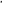 3.9. Исполнитель услуги имеет право изменить сведения о дополнительной общеразвивающей программе, включенной в раздел III, направив Оператору Реестра исполнителей услуги путем заполнения экранных форм в информационной системе заявление об изменении сведений о дополнительной общеразвивающей программе, содержащее новые, измененные сведения, предусмотренные пунктом 3.1 настоящего раздела.3.10. Оператор Реестра исполнителей услуги в течение 10 рабочих дней с момента получения заявления исполнителя услуги об изменении сведений о дополнительной программе проверяет выполнение условий, установленных пунктом 3.5 настоящего раздела.В случае выполнения исполнителем указанных условий Оператор Реестра исполнителей услуги вносит необходимые изменения в раздел III. 3.11. В случае невыполнения хотя бы одного из условий, установленных пунктом 3.5 настоящего раздела, Оператор Реестра исполнителей услуги в срок, указанный в пункте 3.10 настоящего раздела, направляет исполнителю уведомление об отказе в изменении сведений о дополнительной общеразвивающей программе в разделе III с указанием причины такого отказа.3.12. Формы заявлений и уведомлений, указанных в пунктах 3.3,3.6-3.7, 3.9 и 3.11 настоящего раздела, устанавливаются Уполномоченным органом.3.13. В случае исключения исполнителя услуги из Реестра исполнителей услуги сведения, указанные в пункте 3.1 настоящего раздела, сохраняются в разделе III в целях обеспечения осуществления автоматизированного учета в информационной системе.4. Исключение исполнителя услуги из Реестра исполнителей услуги4.1. Исключение исполнителя услуги из Реестра исполнителей услуги осуществляется в следующих случаях:1) при несогласии исполнителя услуги с измененными в соответствии            с частью 2 статьи 23 Федерального закона от 13 июля 2020 года №189-ФЗ условиями оказания услуги на основании заявления исполнителя услуги                 в Уполномоченный орган;2) включение исполнителя услуги в реестр недобросовестных исполнителей государственных (муниципальных) услуг в социальной сфере;3) прекращение деятельности исполнителя услуги (ликвидация, реорганизация, прекращение физическим лицом деятельности в качестве индивидуального предпринимателя);4) утрата исполнителем услуги права на осуществление образовательной деятельности по реализации дополнительных общеразвивающих программ;5) направление исполнителем в адрес Уполномоченного органа посредством заполнения экранных форм в информационной системе заявления об исключении из Реестра исполнителей услуги.4.2. В случае, предусмотренном подпунктом 1 пункта 4.1 настоящего раздела, исключение исполнителя услуг из Реестра исполнителей услуг осуществляется в соответствии с Правилами исключения.4.3. В случае, предусмотренном подпунктом 2 пункта 4.1 настоящего раздела, Уполномоченный орган в течение трех рабочих дней, следующих           за днем включения исполнителя услуг в реестр недобросовестных исполнителей государственных (муниципальных) услуг в социальной сфере вносит соответствующие изменения в реестровую запись и переносит ее                в архив, где она подлежит хранению в течение пяти лет.4.4. В случае выявления фактов, предусмотренных подпунктами 3 и 4 пункта 4.1 настоящего раздела, Уполномоченный орган направляет в течение трёх рабочих дней, следующих за днем их выявления, вносит соответствующие изменения в реестровую запись и переносит ее в архив, где она подлежит хранению в течение пяти лет.4.5. Уполномоченный орган в течение двух рабочих дней с даты получения заявления об исключении исполнителя услуги из Реестра исполнителей услуги вносит соответствующие изменения в реестровую запись и переносит ее в архив, где она подлежит хранению в течение                пяти лет.4.6. Уполномоченный орган в день внесения изменений в Реестр исполнителей услуги формирует и направляет исполнителю услуги уведомление об исключении его из Реестра исполнителей услуги                           в электронном виде с использованием информационной системы с указанием основания для такого исключения.4.7. Исполнитель услуги считается исключенным из Реестра исполнителей услуги с даты направления исполнителю услуги уведомления, предусмотренного пунктом 4.6 настоящего раздела.